Описание материала: Сценарий музыкального развлечения для детей 3-4 лет. Материал может быть полезен музыкальным руководителям, воспитателям ДОУ.Образовательная область: Художественно – эстетическое развитие. (музыка)Цели: развивать слуховое внимание, чувства ритма, координацию движений. Задачи: Развитие познавательной и творческой активности, умение слушать музыку и выполнять музыкально – ритмические движения в соответствии с текстом песни. Реквизит: Кукла, три красивых коробочки, яркие платочки и колечки, кусочки теста для лепки, бумажные бабочки и цветочки трёх цветов (красный, желтый, синий).Все реквизиты соответствуют количеству детей.Ход развлечения:Дети заходят в музыкальный зал под весёлую музыку, присаживаются на стулья. Перед ними стоит стол, на котором лежат три коробочки с сюрпризами. Рядом на стульчике сидит кукла Катюша.М.Р. (Музыкальный руководитель):Здравствуйте, ребята! Сегодня в нашем зале вас ждут сюрпризы от нашей гостьи Катюши, давайте дружно с ней поздороваемся!Музыкальное приветствие (по выбору педагога).М.Р.: Ребята, вы хотите узнать, что же за сюрпризы приготовила нам Катюша?Давайте заглянем в первую коробочку. (в коробочке платочки и колечки, музыкальный руководитель или воспитатель предлагает детям с ними поиграть)Звучит песня И.Пириевой  «Платочек и колечко», все движения выполняются по тексту песни. М.Р.: Ребята, как здорово у вас получилось, вы молодцы!!!Давайте же скорее открывать следующий сюрприз!(в коробочке шарики из теста для лепки, которые предлагаются детям для следующей игры)Звучит песня И.Пириевой «Залипуха», дети, сидя на стульчиках выполняют движение по тексту песни, педагог показывает. М.Р. Как весело оказывается можно поиграть с липким шариком! Дети, я думаю, вам не терпится открыть последнюю коробочку с сюрпризом!!! Откроем её скорее!(в коробочке бабочки(по количеству детей) и три  бумажных цветочка трёх цветов, педагог раскладывает цветы на полянку и предлагает детям потанцевать с бабочками.) М.Р.: Посмотрите, на нашей полянке выросли цветки, а как известно, бабочки очень любят отдыхать на цветочках, давайте мы с вами возьмем в руки по одной бабочке любого цвета и потанцуем с ними. (педагог обращает внимание детей на то, что цвета бабочек и цветочков на полянке подходят друг другу и просит внимательно слушать песенку, под которую они танцуют)Звучит песня И.Пириевой «Бабочки-красавицы», дети танцуют. М.Р.: Замечательный танец у вас получился, легкие и красивые бабочки кружили над цветками, возвращайтесь скорее на свои места.Дорогие ребята, мы с вами открыли все коробочки с сюрпризами, которые приготовила Катюша, вам они понравились? А какой сюрприз понравился больше всего?Ответы детей.Катюша вам приготовила ещё маленькие подарки, за ваш чудесный танец! (Вручаем детям маленькие подарочки на выбор педагога)Давайте скажем Катюше спасибо и вежливо споем ей «До свидания»!Дети под музыку уходят в группу.Список литературы:И.Пириева  песня  «Платочек и колечко».И.Пириева песня «Залипуха».И.Пириева «Бабочки-красавицы».Приложение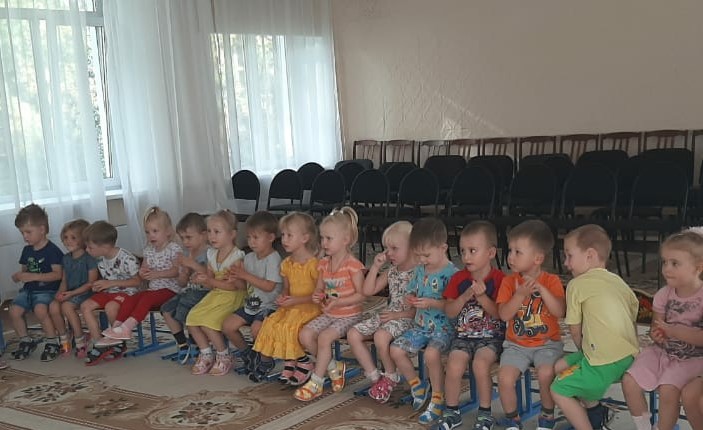 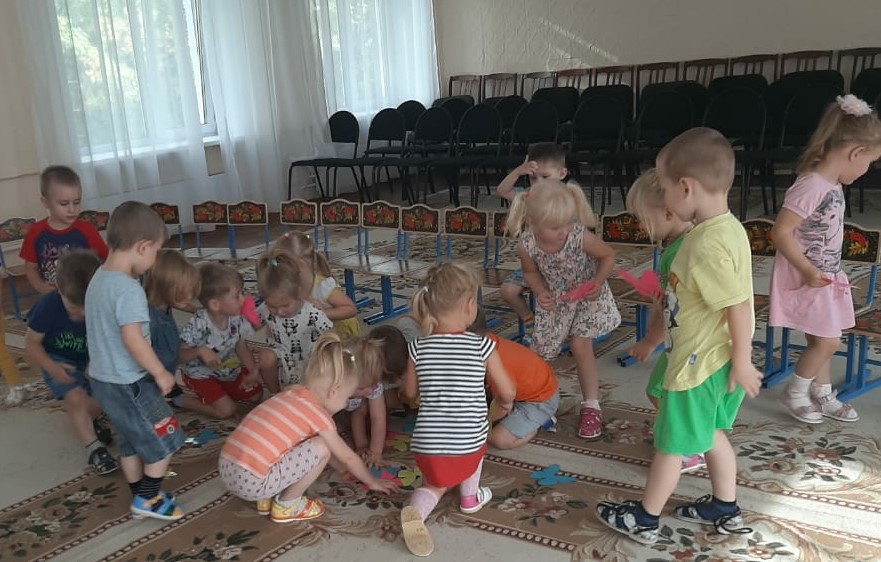 СЦЕНАРИЙ РАЗВЛЕЧЕНИЯ ДЛЯ ДЕТЕЙМЛАДШЕГО ДОШКОЛЬНОГО ВОЗРАСТА«Сюрпризы от куклы Катюши»                                                  Исполнитель: Белая Елена Леонидовна, музыкальный руководитель МБДОУ «Детский сад № 37»Междуреченск 2021